
SPISAK SUDSKIH TUMAČA ZA BATAJNICU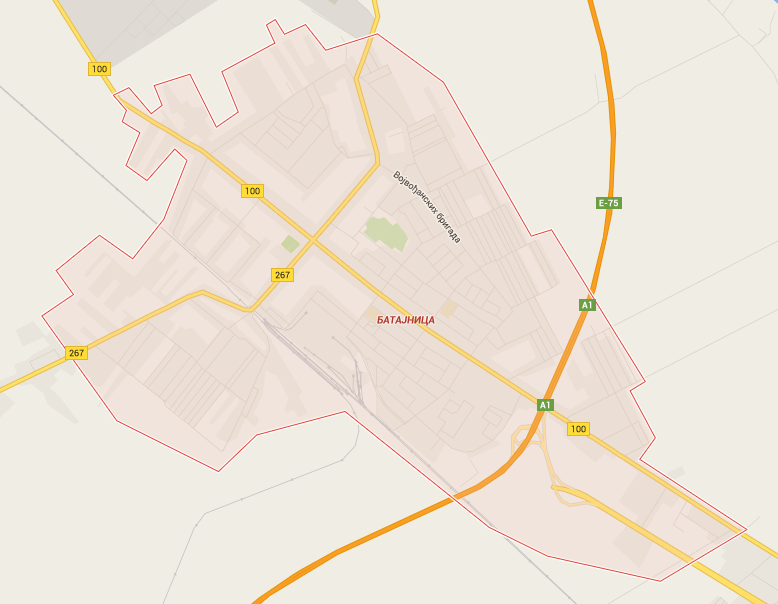 Sudski tumač za engleski jezik Batajnica
Sudski tumač za hebrejski jezik Batajnica
Sudski tumač za nemački jezik Batajnica
Sudski tumač za persijski jezik Batajnica
Sudski tumač za francuski jezik Batajnica
Sudski tumač za hrvatski jezik Batajnica
Sudski tumač za italijanski jezik Batajnica
Sudski tumač za japanski jezik Batajnica
Sudski tumač za ruski jezik Batajnica
Sudski tumač za latinski jezik Batajnica
Sudski tumač za norveški jezik Batajnica
Sudski tumač za mađarski jezik Batajnica
Sudski tumač za švedski jezik Batajnica
Sudski tumač za makedonski jezik Batajnica
Sudski tumač za španski jezik Batajnica
Sudski tumač za pakistanski jezik Batajnica
Sudski tumač za kineski jezik Batajnica
Sudski tumač za znakovni jezik BatajnicaSudski tumač za bosanski jezik Batajnica
Sudski tumač za poljski jezik Batajnica
Sudski tumač za arapski jezik Batajnica
Sudski tumač za portugalski jezik Batajnica
Sudski tumač za albanski jezik Batajnica
Sudski tumač za romski jezik Batajnica
Sudski tumač za belgijski jezik Batajnica
Sudski tumač za rumunski jezik Batajnica
Sudski tumač za bugarski jezik Batajnica
Sudski tumač za slovački jezik Batajnica
Sudski tumač za češki jezik Batajnica
Sudski tumač za slovenački jezik Batajnica
Sudski tumač za danski jezik Batajnica
Sudski tumač za turski jezik Batajnica
Sudski tumač za finski jezik Batajnica
Sudski tumač za ukrajinski jezik Batajnica
Sudski tumač za grčki jezik Batajnica
Sudski tumač za holandski jezik Batajnica
Sudski tumač za korejski jezik Batajnica
Sudski tumač za estonski jezik BatajnicaLokacija11273 BatajnicaInternetakademijaoxford.comTelefon+381(0)11/405-80-05+381(0)69/30-80-584+381(0)69/30-80-627Radno vreme8:00 AM – 4:00 PM
9:00 AM – 2:00 PM (Subotom)